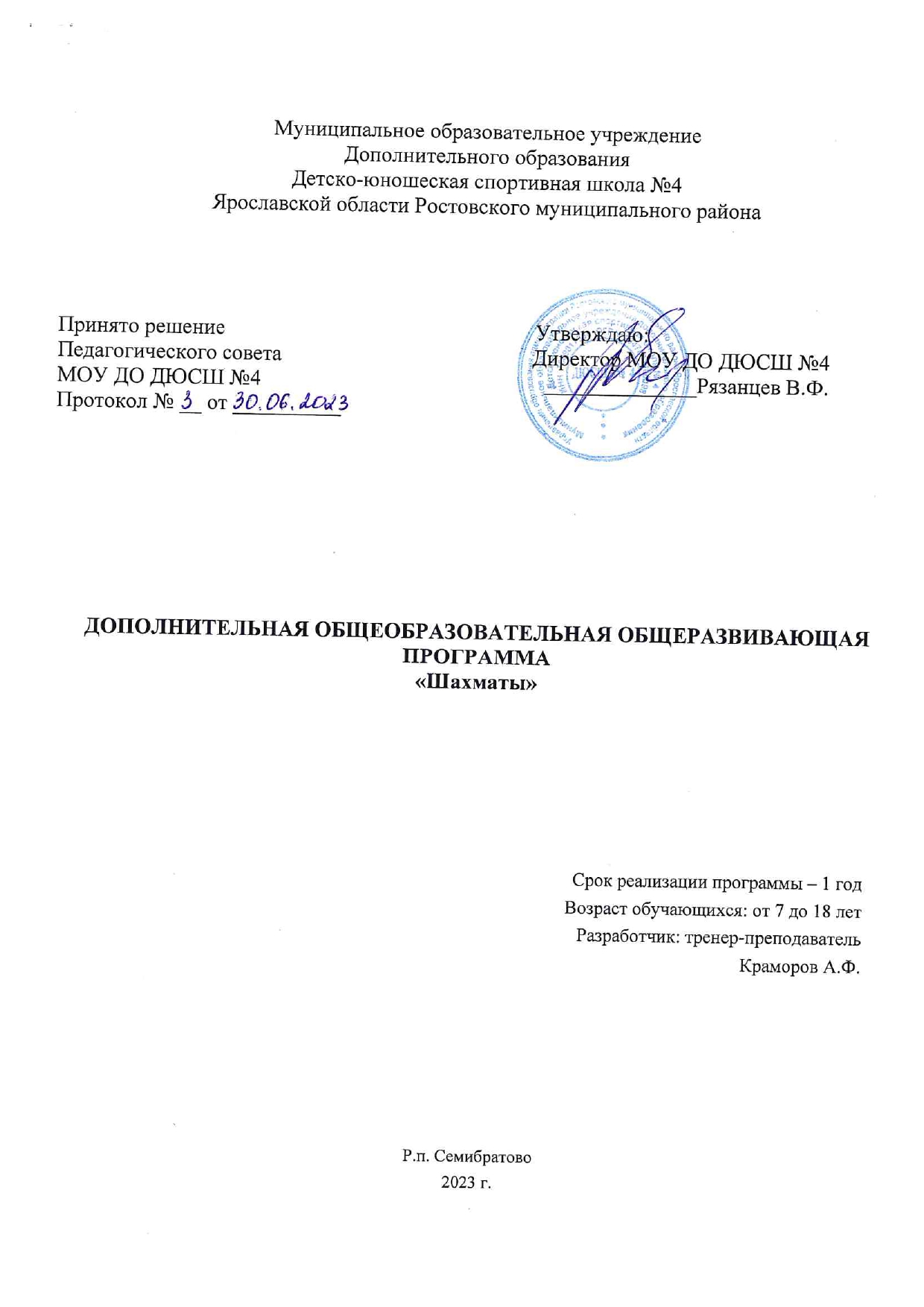 ПОЯСНИТЕЛЬНАЯ ЗАПИСКАДополнительная общеобразовательная общеразвивающая программа (далее – программа) «Шахматы» разработана в соответствии с Федеральным законом от 29.12.2012 № 273 – Ф3 «Об образовании в РФ», приказом Министерства образования и науки РФ от 29.08.13 № 108 «Об утверждении Порядка организации и осуществления образовательной деятельности по дополнительным общеобразовательным программам», письмом Министерства образования и науки РФ от 18.11.15 г. № 09-3242; Распоряжением КО № 617-р от 01.03.17 и Уставом ГБУ ДО ДДТ «Юность», СанПиН 2.4.4.3172-14 «Санитарно-эпидемиологические требования к устройству, содержанию и организации режима работы образовательных организаций дополнительного образования детей».Данная программа относится к программам физкультурно-спортивной направленности и предполагает общекультурный уровень освоения.Актуальность программы заключается в том, что её реализация отвечает задачам, поставленным Федеральным законом об образовании: «Дополнительное образование детей и взрослых направлено на формирование и развитие творческих способностей детей, удовлетворение их индивидуальных потребностей в интеллектуальном, нравственном и физическом совершенствовании, формирование культуры здорового и безопасного образа жизни, укрепление здоровья, а также на организацию их свободного времени» (Ф3 «Об образовании в РФ» от 29.12.2012 № 273 ст.75).Большое внимание в программе уделяется изучению шахматного кодекса, а также организации и проведению соревнований. Очень важно, чтобы каждый член шахматного кружка мог научить своего товарища правилам игры в шахматы, провести у себя в классе или школе шахматный турнир, уверенно ориентироваться в сложной игровой ситуации.Программа «Шахматы» адресована детям 7-18 лет, проявляющим интерес к интеллектуальным развивающим играм.Цель программы – формирование творчески активной, саморазвивающейся личности, раскрывающей свои способности в процессе постижения азов шахматной стратегии, тактики, комбинационного мышления.Для достижения цели необходимо решить следующие задачи:Воспитательные- прививать культуру умственного труда;- развивать коммуникативные способности, взаимоуважение, толерантность;- воспитывать аккуратность, усидчивость, уважительное отношение к своим партнерам по игре;- воспитывать целеустремленность, настойчивость и умение добиваться намеченной цели;- приобщать детей к традициям русской и советской шахматной школы, ведущим начало от первого русского чемпиона и претендента на звание чемпиона мира М.И. Чигорина.Развивающие- развивать внимание, воображение, наблюдательность, фантазию;- способствовать развитию творческих способностей;- развивать стойкий интерес к занятиям шахматами;- развивать инициативу и творчество учащихся;- развивать память;- развивать познавательную самостоятельность в процессе овладения знаниями и умениями игры в шахматы.Обучающие- дать понятие о различных видах шахматных приемов стратегии и тактики;- познакомить с основами правил проведения шахматного соревнования;- научить решать (составлять) шахматные задачи и этюды;- научить работать над планом развития в конкретной шахматной партии;- решать технологические и творческие задачи, возникающие в процессе создания шахматной партии.Условия реализации программыКомплектование групп производится на свободной основе. Для учащихся по программе первого года обучения специальной подготовки не требуется.Группы могут быть составлены из детей разного возраста.При наличии свободных мест, на протяжении всего курса обучения, в объединение могут быть приняты новые учащиеся, если они имеют необходимые знания, навыки, умения соответствующие данному этапу обучения.Срок реализации программы: 1 год , 38 недель занятий в условиях спортивной школы.Режим проведения занятийОбразовательный процесс строится в соответствии с возрастными особенностями детей и требованиями СанПиНа 2.4.4.3172-14 «Санитарно-эпидемиологические требования к устройству, содержанию и организации режима работы образовательных организаций дополнительного образования детей».Примерное построение занятий по программе1. Организационная часть: подготовка класса к занятиям: расстановка шахмат, включение компьютера и проектора Тема занятия, правила по технике безопасности и охране труда, настрой на учебную работу;2. Теоретическая часть: повторение и объяснение материала. Демонстрация партий, позиций, видеотрансляция, интерактивное обучение на компьютере.3. Практическая часть: решение задач учащимися, учебно-тренировочный турнир, игровая практика4. Подведение итогов занятия: обсуждение учащимися ошибок в партиях. Информация. Уборка рабочего места, складывание шахмат в коробки, выключение аппаратуры уборка помещения.Данная программа предполагает, кроме учебных занятий, проведение в объединении конкурсов решения задач, блиц-турниров, игр в шведки (пара на пару с передачей друг другу съеденных фигур), конкурсов на составление этюдов, консультационных партий, сеансов одновременной игры, выездов на районные и городские соревнования.Материально-техническое обеспечениеЗанятия должны проходить в светлом, хорошо проветриваемом помещении, оснащённом удобными партами и стульями.Оборудование:Стол - 7 штук.Стул - 14 штук.Демонстрационная доска с фигурами.Комплекты шахмат - 10 штук.Шахматные часы - 5 штукКомпьютерМультимедийный проекторШахматная литератураПланируемые результаты освоения программыЛичностные результаты:учебно-познавательный интерес к интеллектуальному виду спорта шахматы, восприятие шахматной композиции как вида искусства;ориентация на понимание причин успеха в творческом поиске лучших ходов в конкретной шахматной партии;способность к самооценке на основе критерия успешности деятельности;основы социально ценных личностных и нравственных качеств: трудолюбие, организованность, добросовестное отношение к делу, инициативность,любознательность, потребность помогать другим, уважение к чужому знанию и спортивным успехам, культурному наследию русской и советской шахматной школы.Метапредметные результаты:сформированность чувства прекрасного и эстетические чувства на основе знакомства с мультикультурной картиной современного шахматного мира;способность учитывать выделенные ориентиры действий в новых шахматных приемах, планировать свои действия в области шахматной стратегии во время партии;навык самостоятельной работы и работы в группе во время конкурса решения задач и этюдов;умение адекватно воспринимать оценку своей игры со стороны окружающих и педагога.умение осуществлять итоговый и пошаговый контроль развития своего умения играть аккуратно и точно, не допуская грубых ошибок;навык работы с компьютерным тренером, анимационным персонажем;умение вносить необходимые коррективы в свою игру после анализа и разбора партий с педагогом на основе оценки и характере сделанных ошибок.Предметные результаты:умение играть избранный дебют, своевременно выводить каждую фигуру, экономя каждый темп на доске, гармонично расставлять фигуры, чтобы они не мешали друг другу, рассчитывать и проводить в жизнь изученные комбинации и приемыборьбы.навык игры с шахматными часами, умение распределить свое время, чтобы хватило грамотно сыграть всю партию от начала и до конца;умение комбинировать различные знания разных стадий шахматной игры во время партии;умение рассчитать план будущей игры, правильно оценить свои время и силы, и время и силы своего соперника;сформированность потребности участвовать в различных турнирах районного и городского уровня с расчетом национального (международного) рейтинга.УЧЕБНЫЙ ПЛАН1 й год обучения (152ч/г)Общеобразовательная общеразвивающая программа «Шахматы» 1 года обученияЗадачи, реализуемые на первом году обучения:Обучающиесформировать у учащихся стойкий интерес к занятиям шахматами;обучить основным техническим и тактическим элементам игры в шахматы;сформировать	умение	самостоятельно	находить	способы	и решения поставленных задач.Развивающиеспособствовать интеллектуальному и умственному развитию ребёнка;развить умения самостоятельно мыслить и в дальнейшем самостоятельно усовершенствовать приобретённые навыки;развить память и абстрактно-логическое мышление.Воспитательныепробудить бережное отношение к древней игре;научить работать в группе, команде;воспитать чувства аккуратности и точности игры в шахматы.Планируемые результаты к концу первого года обучения:Личностные:проявление устойчивого интереса к занятиям шахматами;знание и соблюдение правил техники безопасности и охраны труда при занятиях шахматами;умение планировать, регулировать и оценивать результаты собственной творческой деятельности в области шахматного искусства и мастерства;трудолюбие, аккуратность при изучении теории шахмат;умение проявить настойчивость и упорство, бескомпромиссность во время шахматного турнира, в каждой шахматной партии.Метапредметные:умение оценивать правильность выполнения задания;наличие развитой памяти, смекалки, творческой составляющей разума ребенка;наличие коммуникативных навыков;сформированное абстрактное и логическое мышление;сформированное творческо-композиционное мышление.Предметные:формирование и развитие компетентности в области теории и практики шахматного мастерства;овладение простейшими приемами шахматной тактики и стратегии;представление о современной ситуации, сложившихся в мире шахмат в России и на мировой шахматной арене;умение выполнять простые шахматные комбинации и теоретические приемы;умение разыгрывать первые ходы наиболее известных открытых шахматных дебютов.Особенности группы первого года обученияРабочая программа рассчитана на 152 часов в год, 52 часа - теории, 100 часов - практики. Занятия по программе «Шахматы» проводятся 4 часа в неделю.В первый год обучения дети получают элементарное образование по мастерству шахмат. Учащиеся играют партии по самым базовым принципам разыгрывания шахматной партии. Приобретаются навыки самостоятельной работы за доской, учащиеся получают представления о длине шахматной партии, динамике взаимодействия фигур на доске, осознания стратегии соперника.Учебные занятия строятся по принципу чередования видов деятельности. Сначала идёт теория и ее объяснение, потом решаются задачи, потом учащиеся играют между собой партии в учебно-тренировочном турнире.В группу первого года обучения приходят дети разного уровня подготовки и разного возраста. Дети младшего школьного возраста усваивают материал медленнее, чем более старшие учащиеся, поэтому от педагога требуется тщательная подборка используемых упражнений на занятиях и правильная подборка партнеров в игровой практике.СОДЕРЖАНИЕ ПРОГРАММЫПервый год обучения (152 часа в год)ОЦЕНОЧНЫЕ И МЕТОДИЧЕСКИЕ МАТЕРИАЛЫОценочные материалы. На различных этапах обучения используются различные виды и формы контроля.Форма предварительного контроля:устный опрос.Формы текущего контроля:наблюдение;устный опрос;самоконтроль;взаимоконтроль;тестирование.Формы промежуточного контроля:обследование умений и навыков работы по шахматам.Итоговые формы контроля:диагностические карты критерии освоения образовательной программы на каждый обученияФормы и подведения итогов	реализации	образовательного процесса по завершению процесса обучения):мини-просмотры лучших партий;итоговые и открытые занятия;участие работ обучающихся в фестивалях, конкурсах, турнирах различного уровня.Текущая оценка знаний и умений учащегося производится педагогом каждое занятие в процессе наблюдения за деятельностью учащихся. Также в процессе каждого занятия учащимися осуществляется самоконтроль и взаимоконтроль. Лучшие дети участвуют в районных и городских турнирах.Результат педагогических наблюдений фиксируется в диагностической карте два раза в году: в декабре (промежуточный этап контроля), в апреле-мае (итоговый этап). Заполнение диагностических карт осуществляется согласно критериям, самостоятельно разработанным педагогом на каждый год обучения. Анализ диагностических карт дает возможность педагогу оценить эффективность образовательного процесса, осуществить его коррекцию и доработку.Чтобы достичь поставленной цели программы, используются разнообразные методы обучения и формы организации и проведения занятий.Методические материалы.Формы организации деятельности учащихся:групповая;индивидуально-групповая;Основная форма организации занятий – групповая. Формы проведения занятий:беседы;практическое занятие;конкурсОсновная форма проведения занятий – учебное занятие.В образовательном процессе используются следующие методыпо способу организации занятий:словесный (рассказ, беседа, анализ проделанной работы);наглядный (показ	иллюстраций, образцов, пособий, приемов, работы педагогом, работа по образцу, наблюдение);практический (игра, конкурс решения задач). по способу усвоения изучаемого материала:объяснительно-иллюстративный – дети воспринимают и усваивают готовую информацию;репродуктивный – учащиеся воспроизводят полученные знания и освоенные способы практической деятельности;В рамках одного занятия педагогом используется столько форм занятий и методов обучения, сколько необходимо для реализации поставленных цели и задач.Методы диагностики результата:метод контрольных тестов;метод рефлексии;диагностическая беседа;наблюдение;конкурс.Используемые педагогические технологиипо преобладающему методу:объяснительно-иллюстративные;развивающие;творческипо подходу к ребенку:гуманно-личностные;технологии сотрудничества;технологии свободного воспитания.Список литературыБаранов Б.Ф. Штурм королевской крепости. – М.: Физкультура и спорт, 1981. – 64 с.Бондарь Л.А., Лившиц А.И., Любошиц А.И. Шахматные семестры. – Мн.: Вышэйшая школа, 1984. – 240 с.Ботвинник И.М., Каждан М.В. Урок ведет тренер. – Мн.: Полымя, 1992. – 272 с.Верховинский Л.С. Цугцванг. Кочиев А.В., Яковлев Н.Г. Преимущество двух слонов.– М.: Физкультура и спорт, 1989. – 160 с.Владимиров Я.Г. Как решать задачи и этюды. – М.: Физкультура и спорт, 1986. – 112 с.Волчок А.С. Методы шахматной борьбы. – М.: Физкультура и спорт, 1986. – 111 с.Волчок А.С. Тактика и стратегия шахмат. – Киев: Здоров’я, 1985. – 176 с.Гуфельд Э.Е. Минимальное преимущество. – М.: Физкультура и спорт, 1984. – 79 с.Дамский Я.В. Взаимодействие тяжелых фигур. – М.: Физкультура и спорт, 1988.- 160 с.Дамский Я.В. Контратака. – М.: Физкультура и спорт, 1979. – 64 с.Дамский Я.В. Последний шанс. – М.: Физкультура и спорт, 1990. – 208 с.Канн И.А. Законы шахматных сражений. – М.: Физкультура и спорт, 1971. – 64 с.Канн И.А. Защита. – М.: Физкультура и спорт, 1960. – 76 с.Кондратьев П.Е. Позиционная жертва. – М.: Физкультура и спорт, 1983. – 96 с.Мацукевич А.А. Принцип ограничения. – М.: Физкультура и спорт, 1982. – 71 с.Нейштадт Я.И. Жертва ферзя. – М.: Физкультура и спорт, 1989. – 159 с.Несис Г.Е. Искусство размена. – М.: Физкультура и спорт, 1984. – 80 с.Нимцович А.И. Моя система: Шахматная блокада. Моя система. Моя система на практике. – М.: Физкультура и спорт, 1984 – 576 с.Персиц Б.Д. Роль центра в шахматной партии. – М.: Физкультура и спорт, 1983. – 96 с.Петросян Т.В. Шахматные лекции. – М.: Физкультура и спорт, 1989. – 175 с.Плисецкий Н.Г. Техника защиты. – М.: Физкультура и спорт, 1985. – 80 с.Пожарский В.А. Шахматный учебник. – Ростов-н/Д: Феникс, 2005. – 416 с.Рети Р. Современный учебник шахматной игры. Принципы шахматного искусства в их историческом развитии. – М.: Физкультура и спорт. 1981. – 208 с.Шашин Б.С. Атака на ферзевом фланге. – М.: Физкультура и спорт, 1988. – 90 с.Юдович М.М. План в шахматной партии. – М.: Физкультура и спорт, 1982. – 80 с.Интернет ресурсыДетско-юношеская   комиссия   Санкт-Петербургской   Шахматной   Федерации / www.дюкспб.рф.Новости шахмат // www.chess-news.ru.Российская шахматная федерация // www.ruchess.ru.Сайт международного гроссмейстера Глека И.В.// www.chess-events.org.Сайт методических материалов // www.chess-school2008.narod.ru.Сайт ФИДЕ // www.fide.com.Санкт-Петербургская шахматная федерация // www.totalchess.spb.ru.Форум о компьютерных шахматах // www.immortal223.borda.ru.Шахматный журнал «64» // www.64.ru.№Разделы и темыКоличество часовКоличество часовКоличество часовФормы контроля№Разделы и темыВсегоТеорияПрактикаФормы контроля1.Вводное занятие11-Устный опрос2Общие основы шахматной игры752550Устный опрос3.Теория дебютов19910Устный опрос4.Стратегия и тактика середины игры16810Устный и письменный опрос5.Техника эндшпиля19910Устный опрос. Тестирование.6.Участие в соревнованиях16-14Педагогическое наблюдение7.Культурно-массовая работа44Обобщение результатов педагогических наблюдений.8.Итоговые занятия2-2Устный опрос. Итоговое тестирование.Итого:15252100№п/пРазделы и темыСодержание программы1.Вводное занятиеЗнакомство с учащимися, комплектование группы. Правила: внутреннего распорядка, техники безопасности, охраны труда. Предмет, задачи, содержание программы изучение шахмат. Выявление уровня подготовленности учащихся. Организация изучения программного материала.Основные требования к занимающимся.2.Общие основы шахматной игрыТеория:Место шахмат в системе физического воспитания и спорта. Социальное значение шахмат. Признаки искусства, науки и спорта в шахматах. Легенды возникновения шахмат. Игры, предшественники шахмат. Проникновение шахмат в Европу. Проникновение и развитие шахмат в России.Основные термины и понятия, употребляемые в шахматной литературе и периодике. Знакомство с великими шахматистами: М. Чигорин, М. Ботвинник, Смыслов, М. Таль, Т. Петросян, Б. Спасский, А. Карпов, Г. Каспаров. Вклад российских шахматистов в теорию шахмат. Заочные шахматы: история развития игры по почте, переписке, соревнования по телеграфу, телексу, телефону и интернету. Успехи российских шахматистов в заочной игре. Эстетика шахмат в шахматной композиции. Задача и этюд – основные формы композиции, их использование в учебно- тренировочном процессе.Практика:Знакомство с доской и фигурами, их ходами. Понятие о шахе и мате. Обучение владению шахматной нотацией. Разучивание линейного мата, мата ферзём, мата ладьёй. Демонстрация и разбор партий великих шахматистов. Решение и составление задач. Решение этюдов как средство тренировки техники расчёта и реализации преимущества.3.Теория дебютовТеория:Роль дебюта в шахматной партии. Общие принципы игры в дебюте. Методика изучения дебютной теории. Классификация дебютов. Общая характеристика открытых начал, история их развития.Практика:Разучивание основных принципов разыгрывания открытых дебютов: принцип быстрейшего развития,Знакомство с рокировкой.4.Стратегия и тактика середины игрыТеория:Миттельшпиль как стадия наибольшего противоборства, его связь с дебютом и эндшпилем. Классификация позиций миттельшпиля. Комбинационная и позиционная игра как две стороны шахмат. Взаимосвязь стратегии и тактики.Типичные тактические приемы. Тактика как подчинённая часть стратегии и как самостоятельная часть. Основные и вспомогательные элементы тактики.Практика:Элементы стратегии: пешечная структура и слабые поля, открытые линии и диагонали, расположение фигур, центр. Понятие типовой позиции миттельшпиля на примере разыгрывания открытых начал. Комбинация в шахматах, различные определения её. Атака на короля, способы её ведения.5.Техника эндшпиляТеория:Техника эндшпиля. Линейный мат, мат ферзем, одной ладьей, двумя слонами. Король и пешка против короля. Правила оппозиции.Практика:Уметь проводить пешку в ферзи и пользоваться правилом квадрата. Владеть приёмами борьбы ферзя против пешки.6.Участие в соревнованияхКвалификационные турниры в секции.7.Культурно-массовая работаПрактика:Участие в сеансе одновременной игры, проводимом приглашенными шахматистами города.8.Контрольные и итоговое занятиеКонтрольные вопросы по тактике игры. Анализ проведённой работы за год. Задание на лето.